Сценарий развлечения в средней группе«Не сердись,         улыбнись!»провела воспитатель Селюк И.С.2016гЦели:- формировать у детей представление о доброте, как важном человеческом качестве;- способствовать развитию духовно-нравственных чувств;- уточнить представления о понятиях «добро», «зло», «доброжелательность», воспитывать доброжелательное отношение к окружающим;- поощрять стремление ребенка совершать добрые поступки;- создать праздничное настроение;- стимулировать желание проявлять сочувствие, заботу и отзывчивость к окружающим;- поощрять стремление ребенка совершать добрые поступки;- воспитывать доброе отношение к близким людям, к своим сверстникам, уметь исправлять свои ошибки.Ход мероприятия.Ведущий. Здравствуйте, ребята! Здравствуйте, гости дорогие! Я  очень рада видеть вас на нашем празднике Добра. Сегодня мы поделимся с вами добротой. Возьмемся за руки и передадим свое добро, тепло друг другу по кругу, легонько сжимая ладони. Это Солнышко Доброты согреет ваши ладошки.Психогимнастика «Не сердись, улыбнись! ».- Каждый из вас повернется  рядом стоящему, посмотрит в глаза и скажет ласково, улыбаясь «Не сердись, улыбнись! »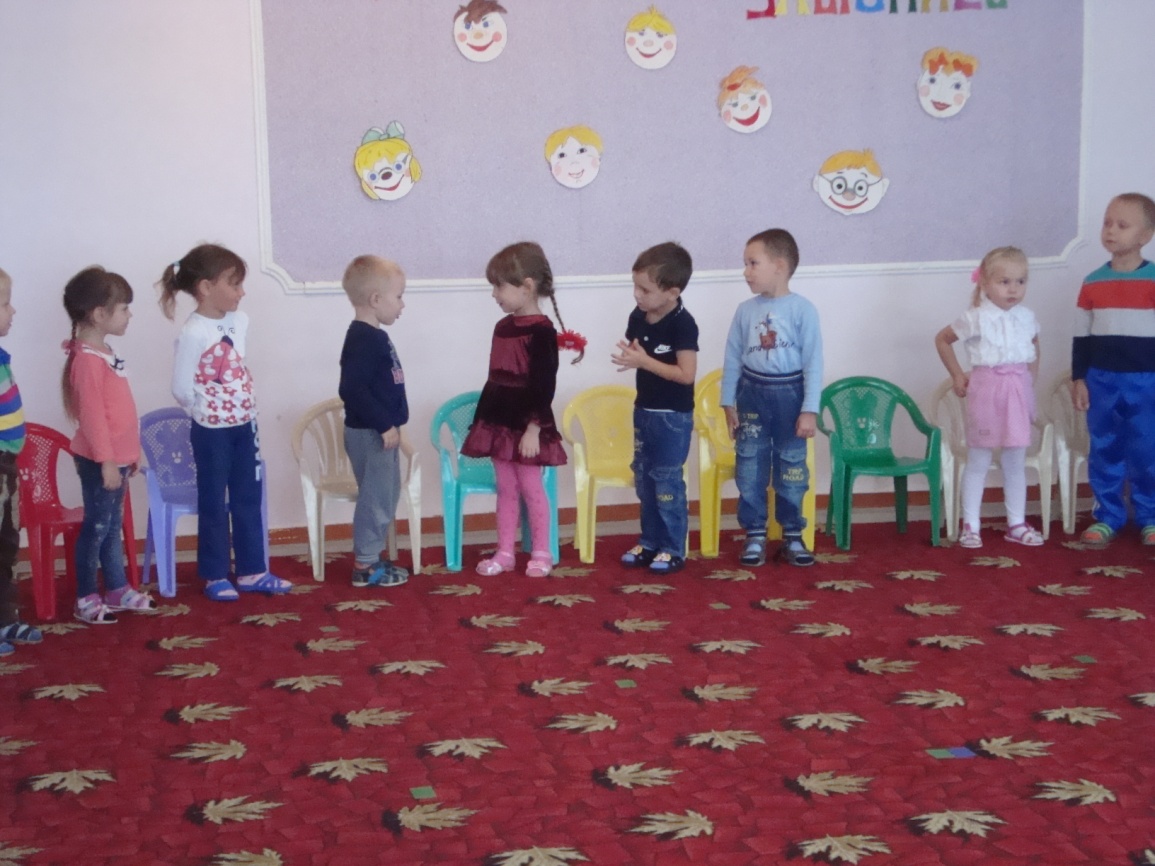 (Дети садятся на стульчики)Ведущий. Ребята, как вы думаете, что такое «добро» и «доброта»? (Дети отвечают)Знаете, а добро бывает разным. Одно добро – это сокровища: книги, картины, игрушки, драгоценности. Такое добро можно увидеть и даже потрогать руками. Другое добро можно услышать – это музыка, задушевные стихи, нежные слова. Но есть такое добро, которое должен иметь каждый человек: и вы, и я, и ваши родители. Как вы думаете, что это за добро?(Дети отвечают)Ведущий. Каждый человек должен иметь доброе сердце, добрую душу, уметь говорить добрые слова, всем помогать, жалеть и спасать тех, кто попал в беду. И, конечно же, самое главное – любить.Ведущий. А сейчас мы отправимся в страну Добра. Хотите? (Дети отвечают)А каким должен быть житель этой страны?Дети: Добрым, заботливым, дружелюбным, всем помогать.Ведущий. Молодцы, ребятки! Правильно вы все сказали.  Есть хорошая игра,Называется «Друзья».На меня вы посмотрите,За мной движения повторите.Проводится логоритмическая игра «Друзья»Мне ничего не страшно с другом (руки от груди развести в стороны)Ни темнота, (закрыть ладонями глаза)Ни волк, (показать руками пасть волка)Ни вьюга, (одновременные круговые движения руками)Ни паук, (пальцами рук изобразить бегущих пауков)И ни собака, (ладонями показать собаку)Ни мальчишка - забияка, (приставить пальцы к носу – «Буратино»)Вместе с другом я сильней, (руки к плечам вверх)Вместе с другом я смелей, (руки к плечам вперед)Мы друг друга защитим, (обнять себя руками)И все страхи победим! (бросить руки вниз в стороны)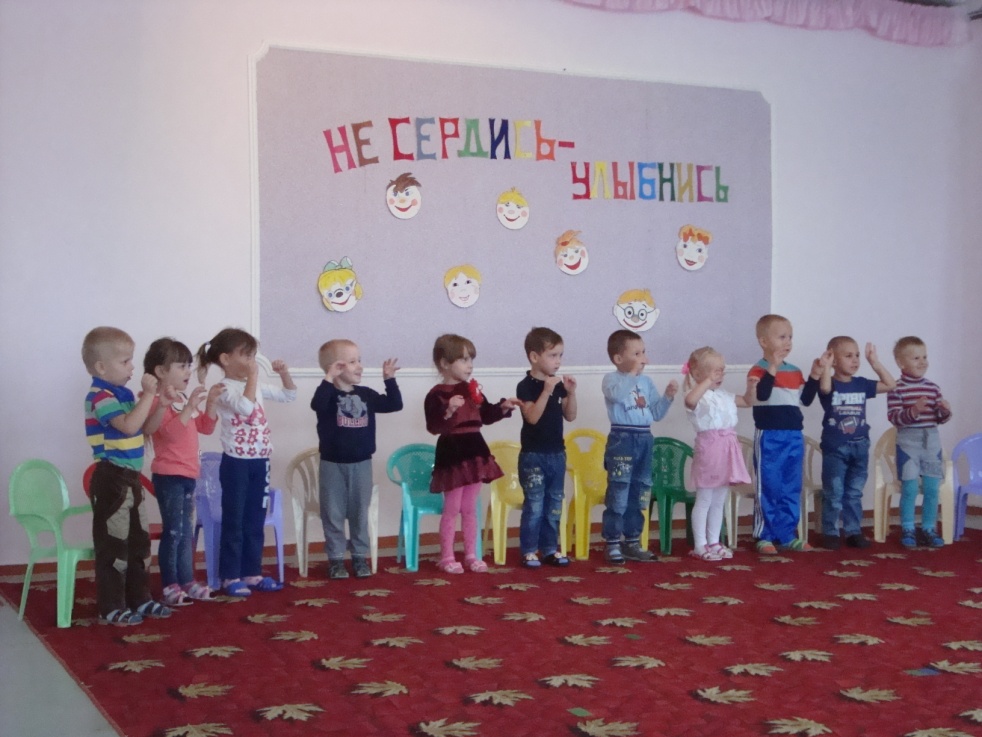 Ведущий. Приготовьтесь-ка, друзья! В путешествие пора! Начнем наше путешествие с улыбки. Давайте все улыбнемся и с хорошим настроением отправимся в путь. А поедем мы на поезде, и всю дорогу нам будет светить солнышко. (Дети становятся в импровизированный поезд и едут.)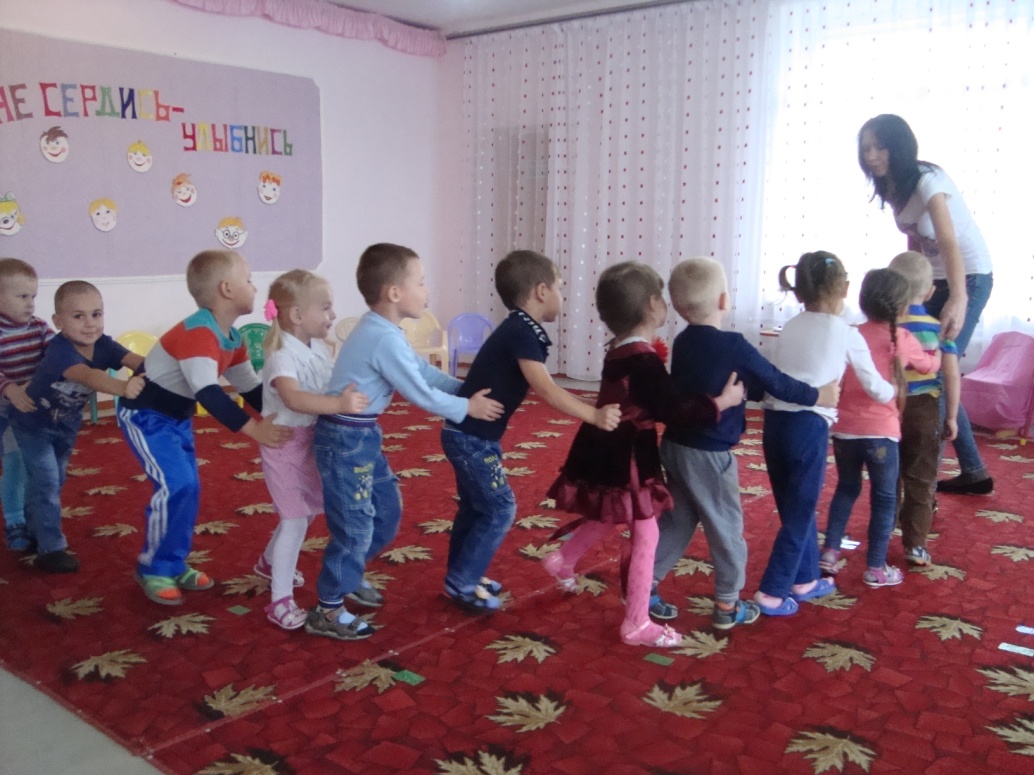 СТАНЦИЯ «ЦВЕТОЧНАЯ»Ведущий: ребята, мы приехали на станцию «Цветочная», и нам нужно выполнить первое задание «Собрать цветок», а вот лепестки у цветка не простые, а волшебные. Нужно сказать доброе слово, а потом положить лепесток. (спасибо, пожалуйста, до свидания, здравствуйте, доброе утро и т. д) .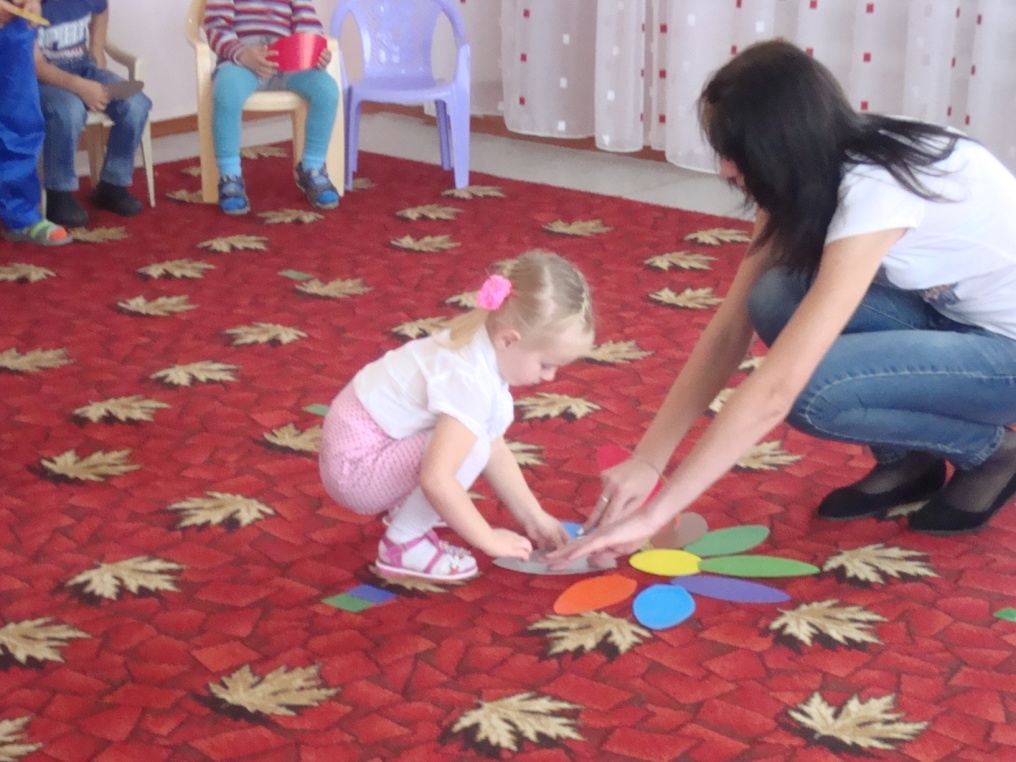  Ведущий. Молодцы, ребята, справились с заданием! А нам пора в путь! По местам! Поехали!СТАНЦИЯ «Лунтляндия»Ведущая. Следующее задание называется «Угадай слово». Я  загадаю вам загадки, за каждое угаданное слово я буду выставлять букву и мы узнаем нужное слово!Словесная игра «Угадай слово».Это детская площадка.Мячик здесь, ведро, лопатка.И мальчишки и девчушки Принесли с собой … (игрушки)Кто не ест душистый мёдИ в берлоге не живёт?Не умеет он реветь.Это – плюшевый …(медведь)Кирпичи возьмём цветные,Сложим домики любые.Даже цирк для публики.Ведь у нас есть … (кубики)Рвутся вверх они, играют,С тонкой нитки улетают.Это радость детворы – Разноцветные … (шары)Посмотри-ка, по дорожке          Ходят маленькие ножки.          На головке - гребешок.          Кто же это? (Петушок) .По асфальту я скачу, Через двор в траву лечу.От друзей меня не прячь,Поиграй – кА с ними в … (мяч)Не заставишь лёжа спать.Лишь уложишь – хочет встать.Поупрямее барашка Эта кукла -… (неваляшка).Ведущий: Ребята, у нас получилось слово  «Доброта» .Какие вы молодцы! В нашем путешествии это слово нам пригодится.А нам пора в путь! По местам! Поехали!СТАНЦИЯ «МУЗЫКАЛЬНАЯ»Ведущий. Ребята, мы попали на станцию «Музыкальная», давайте споём песенку «Если добрый ты…»Ведущий: Молодцы ребята! А теперь по местам! Поехали!СТАНЦИЯ «ВОЛШЕБНАЯ»Ведущий. Ребята, мы попали на станцию «Волшебная» и предлагаю поиграть в игру  «Волшебный стул».Дети стоят в кругу, воспитатель  в центр круга ставит стул и говорит: «Ребята, этот стул волшебный, а волшебство его заключается в том, что если кто- то сядет на этот стул, окружающие люди сразу начинают об этом человеке говорить только хорошие слова.»После игры дети садятся в поезд.СТАНЦИЯ «СТРАНА ДОБРА»Ведущий: Посмотрите, кто нас встречает? Это фея Добра.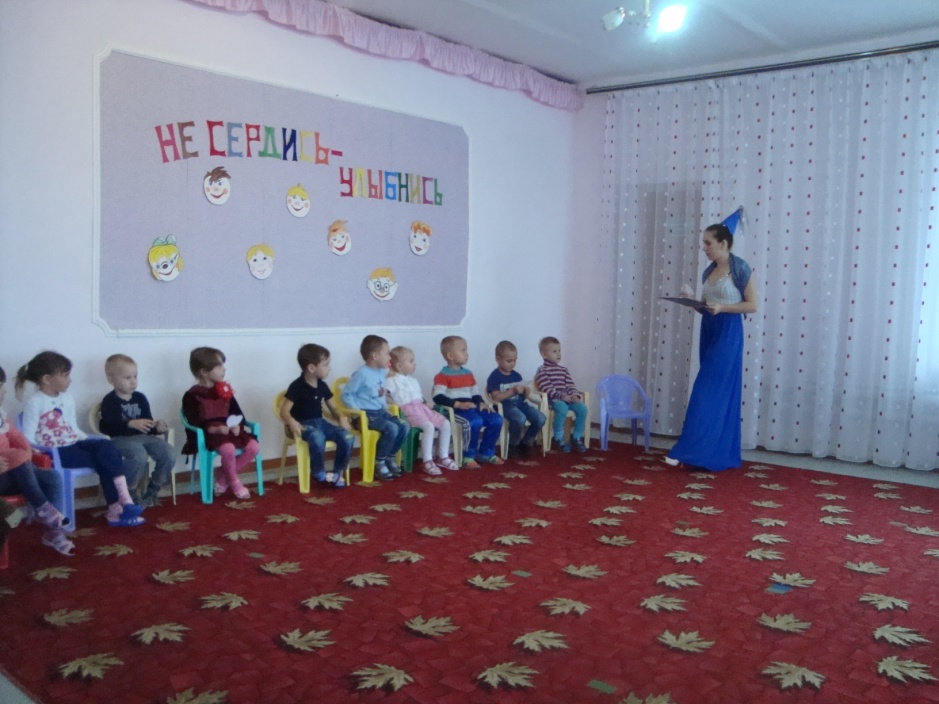 Фея: Здравствуйте, ребята! Как вы все мне нравитесь. Послушайте мои слова и запомните их.Добрым быть совсем, совсем непросто,Не зависит доброта от роста,Не зависит доброта от цвета,Доброта – не пряник, не конфета.Если доброта, как солнце светит,Радуются взрослые и дети.Ребята, я тоже хочу с вами поиграть, чтобы убедиться в том, что вы ловкие, умелые.Вот вам первое задание: «Найди свою рукавичку».Я вам даю по одной бумажной рукавичке, на которой изображены геометрические фигуры. На полу разложены оставшиеся рукавички.  Вы должны найти пару для своей рукавички (проводится игра).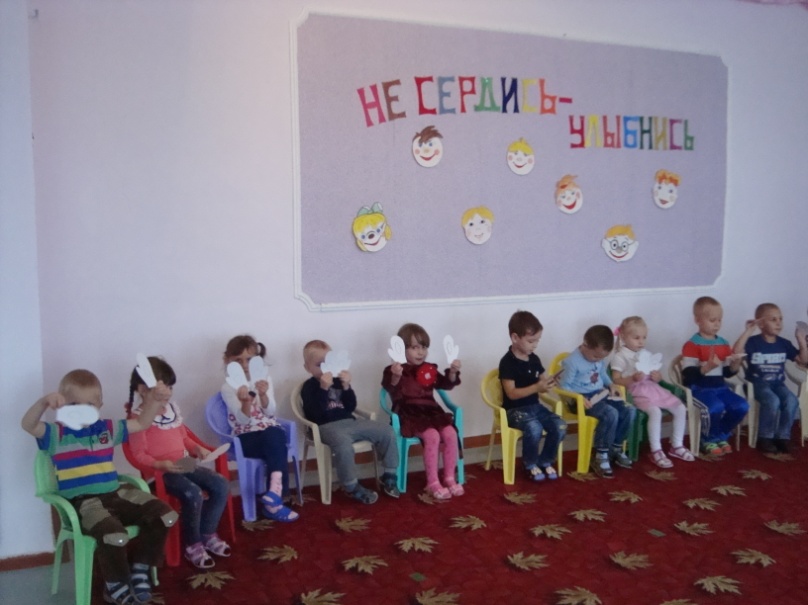 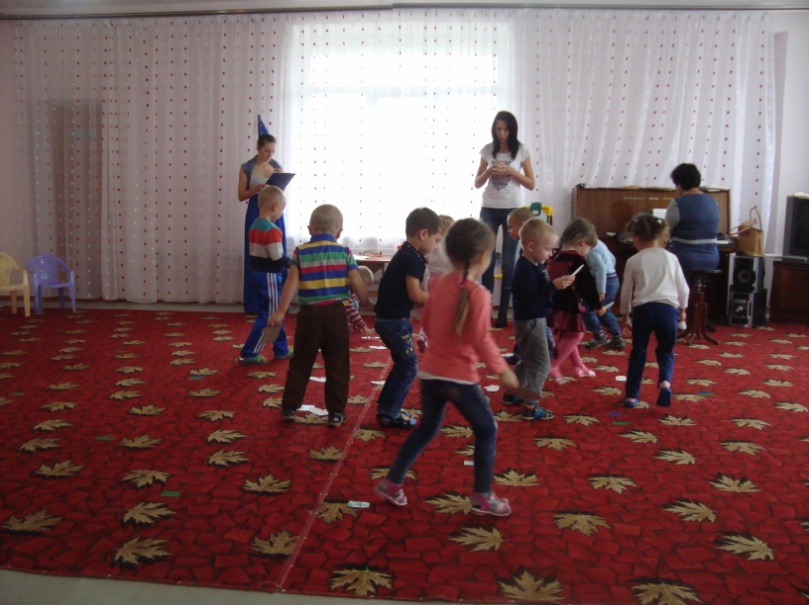 Фея: Молодцы, ребята, вы замечательно справились с заданием.Второе задание: называется «Сердечки». У меня они волшебные. Вам нужно ответить на вопрос и приклеить маленькое сердечко на большое. (Кто ответил правильно, тот приклеивает)- Какие слова говорят при встрече? - Что ты скажешь, если нечаянно кого-то толкнешь?- Кто должен уступать место в транспорте?- Как ты попросишь у друга игрушку?- Плачет девочка. Как ты ее успокоишь?- Что ты скажешь, если тебе помогли?- У тебя одно яблоко, а друг просит угостить его. Что ты сделаешь?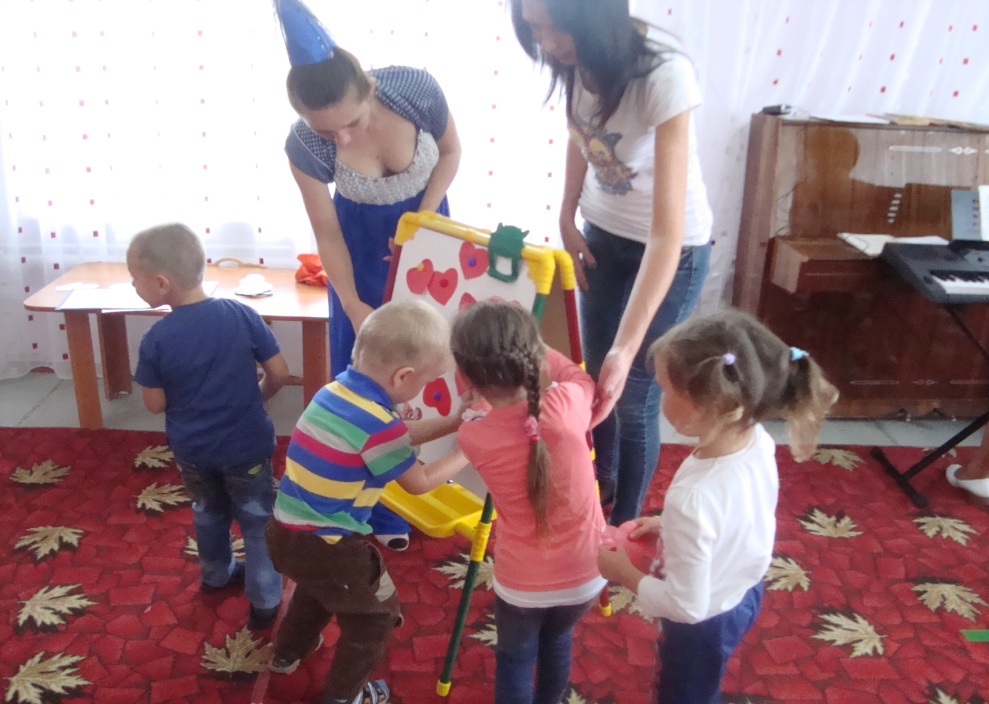 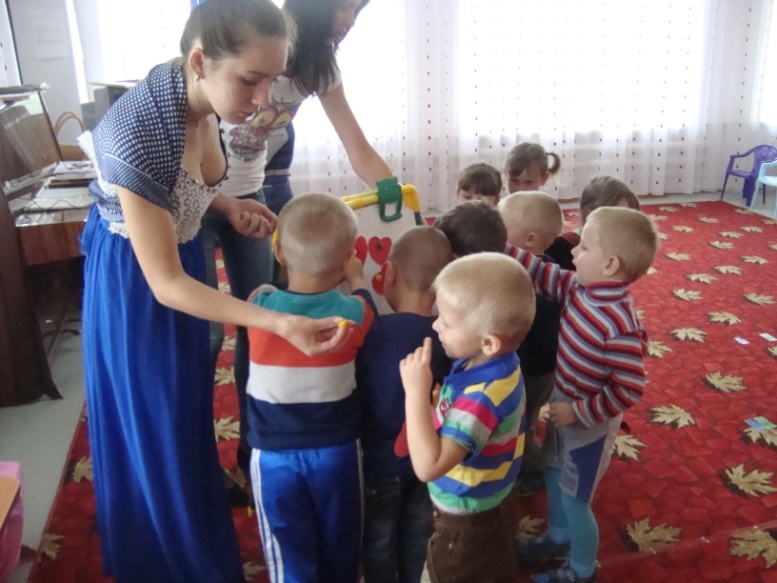 Фея: Молодцы, ребятки! На все вопросы ответили правильно. Большое, доброе сердце получилось и сегодня вы постарались от души. Выполнили все мои задания, и теперь я вижу, что вы действительно добрые, смелые, умелые, внимательные, заботливые.Как научиться доброте?Ответ простой – она везде:В улыбке доброй и в рассвете,В мечте и в ласковом привете.По всей земле добра частицы.Их надо замечать учитьсяИ в сердце собирать своем.Тогда не будет злобы в нем. (М. Скребцова)Ведущий: Ребята, сегодня у нас чудесный день - День добра, и мы с вами продолжим делать добрые дела до самого вечера и будем говорить друг другу добрые слова, которые всем приятно слышать.Всем спасибо за внимание!